Утверждаю:________     Аргунова А.П.,Начальник МКУ «УОНР»«_____»   февраля  2018 г.
ПОЛОЖЕНИЕо проведении  первенства по фитнес – аэробике среди воспитанников ДОУЦели и задачи:- Привлечение к занятиям фитнесом детей- Развитие фитнеса и  аэробики как вида спорта -Пропаганда здорового образа жизни и привлечение к регулярным занятиям  спортом дошкольниковСроки и место проведения:         Место проведения соревнований:  СК «Олимп» г. Нюрба            Дата:  06.04.2018г.  Начало фестиваля  в  9.00 часов. Участники соревнований:         К участию в соревнованиях допускаются сборные команды воспитанников ДОУ  старшей и подготовительной  группы. Количество участников в команде не менее 6 человек.                                                               Программа соревнований:         Соревнования проводятся в следующих номинациях:Классическая (базовая)  аэробикаТребования к составлению программы:     Длительность программы составляет    не менее 1мин. 30сек. Перед началом выступления команда должна выйти и занять место на площадке. Отсчет времени выступления начинается с первого  движения и завершается окончанием музыкального сопровождения. По окончании выступления команда покидает площадку. Все участники команды выполняют упражнение одновременно и синхронно. Направление «классическая аэробика» включает базовые шаги, прыжки, повороты с различными движениями рук, обязательную работу в партере. Музыкальное сопровождение:            Темп  музыкального  сопровождения должен соответствовать выбранному стилю. Музыкальная фонограмма должна быть записана на диск (только СD-R), формат записи wav,  wma или на флешке.  Организация и судейство соревнований:Судейская бригада состоит из бригады судей. Оцениваются: артистичность исполнения, синхронность, единая форма, общая программа. Команды участники   соревнований награждаются  грамотами.Условия финансирования:Расходы по командированию (проезд, питание, размещение) участников соревнований, тренеров и представителей обеспечивают командирующие их организации.Заявки на участие: Заявки на участие принимаются до 03.04.2018 года электронно на почту ДО (ФИО детей, руководителя ДОУ), заявки должны быть заверены врачом и командирующей организацией (виза врача). МР «Нюрбинский район»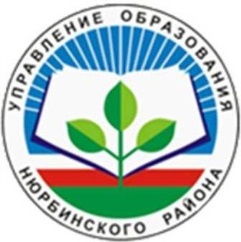 «Ньурба оройуона» МТМуниципальное казенное учреждение «Управление образования Нюрбинского района» МР «Нюрбинский район» Республики Саха (Якутия)Саха республикатын Ньурба оройуонун уорэ5ирии управлениетын Муниципальнай казённай тэрилтэтэИНН 1419002311 КПП 141901001 ОГРН 1021400778530ИНН 1419002311 КПП 141901001 ОГРН 1021400778530ИНН 1419002311 КПП 141901001 ОГРН 1021400778530.Нюрба, ул.Ленина 47, тел/факс: 2-34-08E-mail: uuo@uuonyurba.ru